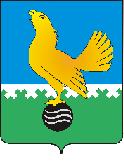 Ханты-Мансийский автономный округ-Юграмуниципальное образованиегородской округ город Пыть-ЯхАДМИНИСТРАЦИЯ ГОРОДАмуниципальная комиссия по делам несовершеннолетних и защите их правПОСТАНОВЛЕНИЕ08.10.2020	№ 220Зал заседаний муниципальной комиссии по делам несовершеннолетних и защите их прав при администрации города Пыть-Яха по адресу: г. Пыть-Ях, 1 мкр. «Центральный», д. 5, кв. 80, в 14-30 часов (сведения об участниках заседания указаны в протоколе заседания муниципальной комиссии).О результатах мониторинга исполнения постановлений муниципальной комиссии по делам несовершеннолетних и защите их прав при администрации города Пыть-Яха за III квартал 2020 годаВо исполнение плана работы муниципальной комиссии на 2020 год отделом по обеспечению деятельности муниципальной комиссии по делам несовершеннолетних и защите их прав администрации города Пыть-Яха был проведен мониторинг исполнения постановлений муниципальной комиссии по делам несовершеннолетних и защите их прав при администрации города Пыть-Яха за III квартал 2020 года.В результате проведенного мониторинга было установлено, что с начала 2020 года (в III квартале 2020 года) муниципальной комиссией по делам несовершеннолетних и защите их прав при администрации города Пыть-Яха было проведено 22 (8) заседания, на которых было принято 215 (83) постановления, из них 98 (37) постановлений, содержащих 352 (94) различных поручения субъектам системы профилактики безнадзорности и правонарушений несовершеннолетних.По состоянию на 01.01.2020 (на 01.07.2020) на контроле стояло 86 (57) постановлений муниципальной комиссии, содержащих 519 (329) поручений. С начала года было снято с контроля 251 (161) постановление, содержащее 634 (186) поручения.По состоянию на 01.10.2020 стоят на контроле 50 постановлений муниципальной комиссии (в т.ч. 1 - принятое в 2016 году и 10 – в 2019 году), содержащих 237 поручений.До настоящего времени не исполнены постановления муниципальной комиссии по делам несовершеннолетних и защите их прав при администрации города Пыть-Яха со сроком исполнения до 01.10.2020:ПДН ОМВД России по г.Пыть-Яху:пункт 3.2 постановления № 318 от 09.10.2019 (срок до 28.10.2019/15.04.2020/01.08.2020);пункт 8.1 постановления № 423 от 26.12.2019 (срок до 01.09.2020, 01.10.2020);пункт 2 постановления № 116 от 27.05.2020 (срок до 15.06.2020/01.08.2020);пункт 4 постановления № 122 от 03.06.2020 (01.08.2020);пункт 7 постановления № 131 от 17.06.2020 (срок до 05.07.2020);пункт 2 постановления № 134 от 02.07.2020 (срок до 15.07.2020);пункт 3 постановления № 145 от 15.07.2020 (срок до 25.07.2020);пункт 6 постановления № 156 от 29.07.2020 (23.08.2020);пункт 2 постановления № 161 от 12.08.2020 (10.09.2020);пункт 3 постановления № 162 от 12.08.2020 (07.09.2020);пункты 5.1-5.3 постановления № 186 от 02.09.2020 (23.09.2020 и 30.09.2020).БУ «Пыть-Яхский комплексный центр социального обслуживания населения»:пункт 4.3 постановления № 186 от 02.09.2020 (срок до 23.09.2020).МАУ «Горнолыжная база «Северное сияние»:пункт 7.1 постановления № 423 от 26.12.2019 (срок до 01.10.2020).МБОУ СОШ № 2:пункт 6 постановления № 423 от 26.12.2019 (срок до 01.10.2020).На основании изложенного, руководствуясь п. 13 ст. 15 Закона Ханты-Мансийского автономного округа-Югры от 12.10.2005 № 74-оз «О комиссиях по делам несовершеннолетних и защите их прав в Ханты-Мансийском автономном округе-Югре и наделении органов местного самоуправления отдельными государственными полномочиями по созданию и осуществлению деятельности комиссий по делам несовершеннолетних и защите их прав»,МУНИЦИПАЛЬНАЯ КОМИССИЯ ПОСТАНОВИЛА:Мониторинг исполнения постановлений муниципальной комиссии по делам несовершеннолетних и защите их прав при администрации города Пыть-Яха за III квартал 2020 года принять к сведению.Пункт 8.1 (со сроком исполнения до 01.09.2020) постановления муниципальной комиссии № 423 от 26.12.2019 и пункт 3 постановления № 145 от 15.07.2020, пункт 6 постановления муниципальной комиссии № 156 от 29.07.2020 снять с контроля в связи с утратой актуальности.Начальнику ОМВД России по городу Пыть-Яху (О.Н. Иревлин), врио директора БУ «Пыть-Яхский комплексный центр социального обслуживания населения» (А.Б. Бамматов), директору МБОУ СОШ № 2 (Л.А. Янучковская), директору МАУ «Горнолыжная база «Северное сияние» (Р.А. Асултанов):Принять меры к недопущению неисполнения, а также нарушения сроков исполнения постановлений муниципальной комиссии;Обеспечить исполнение не исполненных пунктов постановлений, указанных в установочной части постановления (за исключением постановлений, указанных в пункте 2 резолютивной части данного постановления) в срок до 01.11.2020.Начальнику отдела по обеспечению деятельности муниципальной комиссии по делам несовершеннолетних и защите их прав администрации города Пыть-Яха (А.А. Устинов):Обеспечить размещение постановления муниципальной комиссии на официальном сайте администрации города Пыть-Яха в срок до 15.10.2020.Председательствующий на заседании:заместитель председателя муниципальной комиссии	А.А. Устиновг.Пыть-Ях, 1 мкр., дом № 5, кв. № 80 Ханты-Мансийский автономный округ-Югра Тюменская область 628380http://adm.gov86.org, e-mail: kdn@gov86.org тел. факс (3463) 46-62-92, 46-05-89,тел. 46-05-92, 42-11-90, 46-66-47